令和５年３月吉日姫路工業倶楽部大阪支部　会員各位姫路工業倶楽部　大阪支部　支部長　福永尊光（６１F）姫路工業倶楽部大阪支部　令和５年度支部総会の事前案内につきまして拝啓　浅春の候、いよいよご清栄のこととお喜び申し上げます。平素より大阪支部の活動に格別のご厚情を賜り、厚く御礼申し上げます。さて、姫路工業倶楽部大阪支部では、新型コロナウイルスの感染拡大の影響により、ここ３年程度は支部活動を控えており、2022年度末に会員の皆様の多大なご協力により「大阪支部だより２０号」が発行できたものの、支部総会・懇親会は３年連続で中止とせざるを得ない状況でありました。今春には新型コロナの感染法上の位置づけが「５類」に見直される見込みであり、引き続き感染拡大防止の配慮は続ける必要はありながらも、社会経済活動は本格的な回復の兆しが見え始めていること等から、大阪支部と致しましても、令和５年度中に３年ぶりの支部総会を、下記の通り開催したいと考えております。　つきましては、別途、メールあるいは書面にて正式にご連絡をさせて頂きますが、できましたら、総会の準備等の参考にさせて頂きたく、貴会員の連絡先（できればメールアドレス）と総会への参加の可否を下段の連絡先に事前連絡頂ければ幸いです。ご多用とは存じますが、是非皆様からご連絡を頂戴頂きますよう、どうぞ宜しくお願いします。敬具記日　時　令和５年１１月１８日(土)　１５：００～（２時間程度）場　所　大阪市内を考えておりますが現時点では未定です。　　　　　　（リアルとリモートによるハイブリッド開催も検討したいと考えます。）議　題　【第１部】　姫路工業倶楽部大阪支部　会員総会執行部紹介大阪支部活動の今後の方向性について大阪支部会員規約の廃止・制定について　　　　　　【第２部】　懇親会事前連絡先　姫路工業倶楽部大阪支部　支部長　福永　尊光　　　　　　　　メールアドレス；fukunaga-hiclub-osaka@nike.eonet.ne.jp　　　　　　　　　　　　　　　　（下記ＱＲコードをご活用願います。）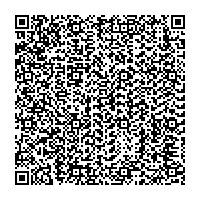 